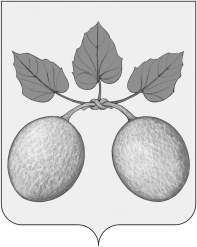 СОБРАНИЕ ПРЕДСТАВИТЕЛЕЙ ГОРОДА СЕРДОБСКА CЕРДОБСКОГО РАЙОНА ПЕНЗЕНСКой ОБЛАСТИ ЧЕТВЕРТОГО созыва  РЕШЕНИЕ   от 27.12.2018 № 157-20/4г. СердобскОб утверждении Положения о муниципальной службе в города Сердобске Сердобского района Пензенской областиВ соответствии с федеральными законами от 06.10.2003 № 131-ФЗ «Об общих принципах организации местного самоуправления в Российской Федерации» (с последующими изменениями), от 02.03.2007 № 25-ФЗ «О муниципальной службе в Российской Федерации» (с последующими изменениями), Законом Пензенской области от 10.10.2007 № 1390-ЗПО «О муниципальной службе в Пензенской области» (с последующими изменениями), статьей 20 Устава городского поселения города Сердобска Сердобского района Пензенской области, Собрание представителей города Сердобска  Сердобского района Пензенской области РЕШИЛО:1. Утвердить Положение о муниципальной службе в городе Сердобске Сердобского района Пензенской области. 2. Признать утратившими силу решения Собрания представителей города Сердобска Сердобского района Пензенской области): 1) от 16.11.2012 N 23-4/3 "Об утверждении положения о муниципальной службе в городе Сердобске Сердобского района Пензенской области";         2) от 28.02.2014 № 154-17/3 «О внесении изменений в решение Собрания представителей города Сердобска от 16.11.2012 N 23-4/3 "Об утверждении Положения о муниципальной службе в городе Сердобске Сердобского района Пензенской области»;         3) от 7.11.2015 N 287-30/3 «О внесении изменений в решение Собрания представителей города Сердобска от 16.11.2012 N 23-4/3 "Об утверждении Положения о муниципальной службе в городе Сердобске Сердобского района Пензенской области»;         4) от 22.04.2016 N 324-33/3 «О внесении изменений в решение Собрания представителей города Сердобска от 16.11.2012 N 23-4/3 "Об утверждении Положения о муниципальной службе в городе Сердобске Сердобского района Пензенской области»;         5) от 18.11.2016 N 367-37/3 «О внесении изменений в решение Собрания представителей города Сердобска от 16.11.2012 N 23-4/3 "Об утверждении Положения о муниципальной службе в городе Сердобске Сердобского района Пензенской области»;         6) от 27.12.2017 N 59-7/4 «О внесении изменений в Положение о муниципальной службе в городе Сердобске Сердобского района Пензенской области, утвержденное решением Собрания представителей города Сердобска от 16.11.2012 N 23-4/3»;         7) от 02.04.2018 N 86-10/4 «О внесении изменений в Положение о муниципальной службе в городе Сердобске Сердобского района Пензенской области, утвержденное решением Собрания представителей города Сердобска от 16.11.2012 N 23-4/3»;          8) от 23.10.2018  № 138-17/4 «О внесении изменений в Положение о муниципальной службе в городе Сердобске Сердобского района Пензенской области, утвержденное решением Собрания представителей города Сердобска от 16.11.2012 N 23-4/3».3. Настоящее решение вступает в силу после его официального опубликования.4. Настоящее решение опубликовать в информационном бюллетене «Вестник города Сердобска».5. Контроль за исполнением настоящего решения возложить на постоянную комиссию по градостроительству, землепользованию и законности Собрания представителей города Сердобска Сердобского района Пензенской области и на  Главу администрации города Сердобска Сердобского района Пензенской области.  Глава города                                                                                    А.Ю. КайшевУтверждено Решением Собрания представителей города Сердобска Сердобского районаПензенской областиот 27.12.2018 № 157-20/4Положение 
о муниципальной службе в городе Сердобске Сердобского района Пензенской области Общие положения1.1. Настоящее Положение о муниципальной службе в городе Сердобске  Сердобского района Пензенской области  (далее – Положение) разработано в соответствии с Конституцией Российской Федерации, федеральными законами от 06.10.2003 № 131-ФЗ «Об общих принципах организации местного самоуправления в Российской Федерации», от 02.03.2007 № 25-ФЗ «О муниципальной службе в Российской Федерации» (далее – Закон № 25-ФЗ), Законом Пензенской области от 10.10.2007 № 1390-ЗПО «О муниципальной службе в Пензенской области» (далее – Закон № 1390-ЗПО), Уставом городского поселения города Сердобска Сердобского района пензенской области и регулирует отдельные вопросы муниципальной службы в городе Сердобске  Сердобского района Пензенской области в пределах полномочий, предоставленных органам местного самоуправления федеральным законодательством и законодательством Пензенской области.1.2. Правовые основы муниципальной службы в городе Сердобске  Сердобского района Пензенской области составляют Конституция Российской Федерации, Закон № 25-ФЗ и другие федеральные законы, иные нормативные правовые акты Российской Федерации, Устав Пензенской области, законы и иные нормативные правовые акты Пензенской области (далее - законодательство о муниципальной службе), Устав городского поселения города Сердобска Сердобского района Пензенской области, решения, принятые на сходах граждан, и иные муниципальные правовые акты города Сердобска Сердобского района Пензенской области1.3. На муниципальных служащих распространяется действие трудового законодательства с особенностями, предусмотренными Законом № 25-ФЗ.2. Полномочия органов местного самоуправления города Сердобска Сердобского района Пензенской области по вопросам муниципальной службы2. К полномочиям  Собрания представителей города Сердобска Сердобского района Пензенской области в соответствии с законодательством о муниципальной службе, Уставом городского поселения города Сердобска Сердобского района Пензенской области относятся:1) установление размера должностного оклада, а также размера ежемесячных и иных дополнительных выплат муниципальным служащим города Сердобска Сердобского района Пензенской области и порядка их осуществления в соответствии с законодательством Российской Федерации и законодательством Пензенской области;2) установление должностей муниципальной службы в городе Сердобске  Сердобского района Пензенской области (далее – должности муниципальной службы);3) установление квалификационных требований к уровню профессионального образования, стажу муниципальной службы или стажу работы по специальности, направлению подготовки;4) установление порядка проведения конкурса на замещение должности муниципальной службы;5) утверждение положения о проведении аттестации муниципальных служащих в городе Сердобске  Сердобского района Пензенской области;6) установление видов поощрения муниципального служащего и порядка его применения в соответствии с федеральными законами и законами Пензенской области;7) утверждение порядка ведения реестра муниципальных служащих в городе Сердобске  Сердобского района Пензенской области;8) утверждение порядка формирования кадрового резерва для замещения вакантных должностей муниципальной службы;8.1) утверждение порядка принятия представителем нанимателя (работодателем) решения, предусмотренного частью 4 статьи 11 Закона № 1390-ЗПО; 9) определение порядка исполнения муниципальными служащими обязанностей по должности муниципальной службы;10) определение условий предоставления права на пенсию муниципальным служащим за счет средств бюджета города Сердобска Сердобского района Пензенской области;11) иные полномочия в соответствии законодательством о муниципальной службе, Уставом  городского поселения города Сердобска Сердобского района Пензенской области2.1. К полномочиям администрации города Сердобска Сердобского района Пензенской области в соответствии с законодательством о муниципальной службе, Уставом городского поселения города Сердобска Сердобского района Пензенской области, иными муниципальными правовыми актами относятся:1) организация подготовки кадров для муниципальной службы и направления муниципального служащего на мероприятия по профессиональному развитию за счет средств бюджета города Сердобска Сердобского района Пензенской области; 2) создание кадрового резерва для замещения вакантных должностей муниципальной службы;3) ведение реестра муниципальных служащих;4) иные полномочия, отнесенные законодательством о муниципальной службе, Уставом городского поселения города Сердобска Сердобского района Пензенской области и решениями Собрания представителей города Сердобска Сердобского района пензенской области к полномочиям администрации города Сердобска Сердобского района Пензенской области. 3. Установление должностей муниципальной службы3.1. Должности муниципальной службы устанавливаются решением Собрания представителей города Сердобска Сердобского района Пензенской области в соответствии с реестром должностей муниципальной службы в Пензенской области, утвержденным Законом № 1390-ЗПО.3.2. При составлении и утверждении штатного расписания органа местного самоуправления города Сердобска Сердобского района Пензенской области, используются наименования должностей муниципальной службы, предусмотренные реестром должностей муниципальной службы в Пензенской области. 4. Квалификационные требования к уровню профессионального образования, стажу муниципальной службы или стажу работы по специальности, направлению подготовки, необходимые для замещения должностей муниципальной службы4.1. Квалификационные требования к уровню профессионального образования, необходимому для замещения должностей муниципальной службы:1) для замещения должностей муниципальной службы высшей и главной групп обязательно наличие высшего образования не ниже уровня специалитета, магистратуры;2) для замещения должностей муниципальной службы ведущей группы обязательно наличие высшего образования;3) для замещения должностей муниципальной службы старшей и младшей групп обязательно наличие профессионального образования.4.2. Квалификационное требование для замещения должностей муниципальной службы высшей и главной групп должностей муниципальной службы о наличии высшего образования не ниже уровня специалитета, магистратуры не применяется:1) к гражданам, претендующим на замещение указанных должностей муниципальной службы, и муниципальным служащим, замещающим указанные должности, получившим высшее профессиональное образование до 29 августа 1996 года;2) к муниципальным служащим, имеющим высшее образование не выше бакалавриата, назначенным на указанные должности до дня вступления в силу Закона Пензенской области от 26.08.2016 № 2953-ЗПО «О внесении изменений в статью 6 Закона Пензенской области «О государственной гражданской службе Пензенской области» и в Закон Пензенской области «О муниципальной службе в Пензенской области», в отношении замещаемых ими должностей муниципальной службы.4.3. Квалификационные требования к стажу муниципальной службы или стажу работы по специальности, направлению подготовки, который необходим для замещения должностей муниципальной службы:1) для замещения должностей муниципальной службы высшей группы - наличие не менее трех лет стажа муниципальной службы либо стажа работы по специальности, направлению подготовки;2) для замещения должностей муниципальной службы главной группы - наличие не менее двух лет стажа муниципальной службы либо стажа работы по специальности, направлению подготовки;3) для замещения должностей муниципальной службы ведущей, старшей и младшей групп требования к стажу муниципальной службы, стажу работы по специальности, направлению подготовки не устанавливаются.4.4. Для лиц, имеющих дипломы специалиста или магистра с отличием, в течение трех лет со дня выдачи диплома устанавливаются квалификационные требования к стажу муниципальной службы или стажу работы по специальности для замещения должностей муниципальной службы главной группы — не менее одного года стажа муниципальной службы или стажа работы по специальности.5. Порядок исполнения муниципальным служащим обязанностей по должности муниципальной службы5.1. При исполнении обязанностей по должности муниципальной службы муниципальный служащий в городе Сердобске  Сердобского района Пензенской области должен соблюдать и обеспечивать исполнение законодательства о муниципальной службе, Устава городского поселения города Сердобска Сердобского района Пензенской области, муниципальных правовых актов города Сердобска Сердобского района Пензенской области, а также трудового договора (контракта), правил внутреннего трудового распорядка, кодекса этики и служебного поведения муниципальных служащих в городе Сердобске  Сердобского района Пензенской области, должностной инструкции, правил охраны труда и противопожарной безопасности, порядка работы со служебной информацией и других актов органа местного самоуправления города Сердобска Сердобского района Пензенской области, в котором муниципальный служащий проходит муниципальную службу.6. Подготовка кадров для муниципальной службы и профессиональное развитие муниципальных служащих в городе Сердобске  Сердобского района Пензенской области6.1. В целях формирования высококвалифицированного кадрового состава муниципальной службы орган местного самоуправления города Сердобска Сердобского района Пензенской области осуществляет организацию подготовки кадров для муниципальной службы на договорной основе в соответствии с законодательством Российской Федерации об образовании и с учетом положений Закона № 25-ФЗ, Закона № 1390-ЗПО.6.2. Профессиональное развитие муниципального служащего направлено на поддержание и повышение муниципальным служащим уровня квалификации, необходимого для надлежащего исполнения должностных обязанностей, и включает в себя дополнительное профессиональное образование и иные мероприятия по профессиональному развитию.6.3. Основаниями для направления муниципального служащего для участия в мероприятиях по профессиональному развитию являются:1) решение представителя нанимателя (работодателя);2) результаты аттестации муниципального служащего;3) назначение муниципального служащего в порядке должностного роста на иную должность муниципальной службы;4) поступление гражданина на муниципальную службу впервые.6.4. Профессиональное развитие муниципального служащего осуществляется в течение всего периода прохождения им муниципальной службы.6.5. Мероприятия по профессиональному развитию муниципального служащего осуществляются с отрывом или без отрыва от муниципальной службы.6.6. Муниципальному служащему, участвующему в мероприятиях по профессиональному развитию, представителем нанимателя (работодателем), образовательной организацией, органом местного самоуправления или иной организацией создаются условия для профессионального развития.6.7. Работу по организации мероприятий по профессиональному развитию муниципальных служащих осуществляет кадровая служба (специалист по кадровым вопросам) органа местного самоуправления города Сердобска Сердобского района Пензенской области. 6.8. Кадровая служба (специалист по кадровым вопросам) органа местного самоуправления города Сердобска Сердобского района Пензенской области:-	ежегодно проводит анализ потребности участия муниципальных служащих органа местного самоуправления города Сердобска Сердобского района Пензенской области в мероприятиях по профессиональному развитию на следующий год;-	в срок до 1 сентября года, предшествующего планируемому, составляет План организации мероприятий по профессиональному развитию муниципальных служащих органа местного самоуправления городе Сердобске  Сердобского района Пензенской области (далее – План) (согласно приложению к Положению), представляет его на утверждение руководителю органа местного самоуправления города Сердобска Сердобского района Пензенской области и при  необходимости в течение года осуществляет его корректировку;-	осуществляет контроль за ходом реализации мероприятий по профессиональному развитию муниципальных служащих, анализирует итоги выполнения Плана;-	вносит сведения об участии муниципальных служащих органа местного самоуправления города Сердобска Сердобского района Пензенской области в мероприятиях по профессиональному развитию в личное дело муниципального служащего.6.9. Дополнительное профессиональное образование муниципального служащего включает в себя профессиональную переподготовку и повышение квалификации.6.10. Дополнительное профессиональное образование муниципального служащего осуществляется в организациях, осуществляющих образовательную деятельность по дополнительным профессиональным программам.6.11. Определение образовательных организаций, осуществляющих образовательную деятельность по дополнительным профессиональным программам, осуществляется в порядке, установленном законодательством Российской Федерации о контрактной системе в сфере закупок товаров, работ, услуг для обеспечения государственных и муниципальных нужд.6.12. Расходы, связанные с подготовкой кадров для муниципальной службы и мероприятиями по профессиональному развитию муниципальных служащих, осуществляются за счет средств бюджета города Сердобска Сердобского района Пензенской области.7. Поощрения муниципального служащего в городе Сердобске  Сердобского района Пензенской области7.1. За образцовое исполнение муниципальным служащим должностных обязанностей, продолжительную и безупречную службу, выполнение заданий особой важности и сложности, другие достижения по службе могут применяться следующие поощрения:1) объявление благодарности;2) выдача премии;3) награждение ценным подарком;4) награждение почетной грамотой;5) награждение государственными наградами Российской Федерации, наградами Пензенской области в соответствии с действующим законодательством;6) присвоение почетных званий Пензенской области.7.2. Решение о поощрениях муниципального служащего, предусмотренных в подпунктах 1-4 пункта 7.1, за исключением решения о поощрении главы администрации, принимается представителем нанимателя (работодателем) по собственной инициативе либо по представлению заместителя руководителя органа местного самоуправления, руководителя структурного подразделения, которым непосредственно подчиняется муниципальный служащий. Решение о поощрении оформляется актом органа местного самоуправления.7.3. Решение о поощрении Главы администрации города Сердобска Сердобского района Пензенской области вносится на рассмотрение Собрания представителей города Сердобска Сердобского района Пензенской области Главой города Сердобска Сердобского района Пензенской области. По результатам рассмотрения указанного вопроса Собрание представителей города Сердобска Сердобского района Пензенской области принимает соответствующее решение.7.1. Порядок применения взысканий за коррупционные правонарушения7.1.1. Взыскания, предусмотренные статьями 14.1, 15 и 27 Закона № 25-ФЗ за коррупционные правонарушения, применяются в порядке и сроки, которые установлены Законом № 25-ФЗ, Законом № 1390-ЗПО, а также настоящим разделом.7.1.2. Взыскания, предусмотренные статьями 14.1, 15 и 27 Закона № 25-ФЗ, применяются представителем нанимателя (работодателем) на основании:1) доклада о результатах проверки, проведенной подразделением кадровой службы администрации города Сердобска Сердобского района Пензенской области по профилактике коррупционных и иных правонарушений либо должностным лицом администрации города Сердобска Сердобского района Пензенской области, ответственным за работу по профилактике коррупционных и иных правонарушений;2) рекомендации комиссии по соблюдению требований к служебному поведению муниципальных служащих и урегулированию конфликта интересов в случае, если доклад о результатах проверки направлялся в данную комиссию;«2.1) доклада подразделения кадровой службы администрации города Сердобска Сердобского района Пензенской области по профилактике коррупционных и иных правонарушений либо должностного лица администрации города Сердобска Сердобского района Пензенской области, ответственного за работу по профилактике коррупционных и иных правонарушений, о совершении коррупционного правонарушения, в котором излагаются фактические обстоятельства его совершения, и письменного объяснения муниципального служащего только с его согласия и при условии признания им факта совершения коррупционного правонарушения (за исключением применения взыскания в виде увольнения в связи с утратой доверия);».3) объяснений муниципального служащего;4) иных материалов.7.1.3. При применении взысканий, предусмотренных статьями 14.1, 15 и 27 Закона 
№ 25-ФЗ, за коррупционные правонарушения, учитываются характер совершенного муниципальным служащим коррупционного правонарушения, его тяжесть, обстоятельства, при которых оно совершено, соблюдение муниципальным служащим других ограничений и запретов, требований о предотвращении или об урегулировании конфликта интересов и исполнение им обязанностей, установленных в целях противодействия коррупции, а также предшествующие результаты исполнения муниципальным служащим своих должностных обязанностей.7.1.4. Взыскания, предусмотренные статьями 14.1, 15 и 27 Федерального закона 
«О муниципальной службе в Российской Федерации», применяются не позднее шести месяцев со дня поступления информации о совершении муниципальным служащим коррупционного правонарушения и не позднее трех лет со дня его совершения.7.1.5. Взыскание в виде замечания может быть применено к муниципальному служащему при малозначительности совершенного им коррупционного правонарушения на основании рекомендации комиссии по соблюдению требований к служебному поведению муниципальных служащих и урегулированию конфликта интересов.7.1.6. В акте о применении к муниципальному служащему взыскания в случае совершения им коррупционного правонарушения в качестве основания применения взыскания указывается часть 1 или часть 2 статьи 27.1 Закона № 25-ФЗ.7.1.7. Копия акта о применении к муниципальному служащему взыскания, предусмотренного статьями 14.1, 15 и 27 Закона № 25-ФЗ за коррупционные правонарушения, с указанием коррупционного правонарушения и нормативных правовых актов, положения которых им нарушены, или об отказе в применении к муниципальному служащему такого взыскания с указанием мотивов вручается муниципальному служащему под расписку в течение пяти дней со дня издания указанного акта.7.1.8. Муниципальный служащий вправе обжаловать взыскание, предусмотренное статьями 14.1, 15 и 27 Закона № 25-ФЗ за коррупционное правонарушение, в порядке, предусмотренном действующим законодательством.7.1.9. Если в течение одного года со дня применения взыскания, предусмотренного статьями 14.1, 15 и 27 Закона № 25-ФЗ за коррупционное правонарушение, муниципальный служащий не был подвергнут взысканию, предусмотренному статьями 14.1, 15 и 27 Закона № 25-ФЗ за коррупционные правонарушения, он считается не имеющим взыскания.8. Иные вопросы в сфере муниципальной службы8.1. Вопросы, указанные в разделе 2 настоящего Положения и не урегулированные настоящим Положением, регулируются муниципальными правовыми актами органов местного самоуправления в пределах компетенции, установленной федеральным законодательством, законодательством Пензенской области, муниципальными правовыми актами города Сердобска Сердобского района Пензенской области.Приложениек Положению о муниципальной службе в городе СердобскеСердобского района Пензенской областиПЛАН организации мероприятий по профессиональному развитию муниципальных служащих Администрации города Сердобска Сердобского района Пензенской областина ________________ г.Руководитель кадровой службы        									                _____________________________/____________/									  Подпись               		 Ф.И.О.Согласовано: Главный бухгалтер										___________________/____________/Подпись Ф.И.О.УТВЕРЖДАЮГлава администрации города Сердобска Сердобского района Пензенской области            __________/___________________/Подпись                       Ф.И.О.  "__" ____________________  __ г.№
п/пФ.И.ОДолжность муниципального служащегоНаименования мероприятия по профессиональному развитиюПродолжительностьПредполагаемая стоимость мероприятия по профессиональному развитиюОтметка о 
выполнении12345671.ПРОФЕССИОНАЛЬНАЯ ПЕРЕПОДГОТОВКА1.ПРОФЕССИОНАЛЬНАЯ ПЕРЕПОДГОТОВКА1.ПРОФЕССИОНАЛЬНАЯ ПЕРЕПОДГОТОВКА1.ПРОФЕССИОНАЛЬНАЯ ПЕРЕПОДГОТОВКА1.ПРОФЕССИОНАЛЬНАЯ ПЕРЕПОДГОТОВКА1.ПРОФЕССИОНАЛЬНАЯ ПЕРЕПОДГОТОВКА1.ПРОФЕССИОНАЛЬНАЯ ПЕРЕПОДГОТОВКА12…2.ПОВЫШЕНИЕ КВАЛИФИКАЦИИ2.ПОВЫШЕНИЕ КВАЛИФИКАЦИИ2.ПОВЫШЕНИЕ КВАЛИФИКАЦИИ2.ПОВЫШЕНИЕ КВАЛИФИКАЦИИ2.ПОВЫШЕНИЕ КВАЛИФИКАЦИИ2.ПОВЫШЕНИЕ КВАЛИФИКАЦИИ2.ПОВЫШЕНИЕ КВАЛИФИКАЦИИ12…3. ИНЫЕ МЕРОПРИЯТИЯ 3. ИНЫЕ МЕРОПРИЯТИЯ 3. ИНЫЕ МЕРОПРИЯТИЯ 3. ИНЫЕ МЕРОПРИЯТИЯ 3. ИНЫЕ МЕРОПРИЯТИЯ 3. ИНЫЕ МЕРОПРИЯТИЯ 3. ИНЫЕ МЕРОПРИЯТИЯ 12…